ПРОТОКОЛ №265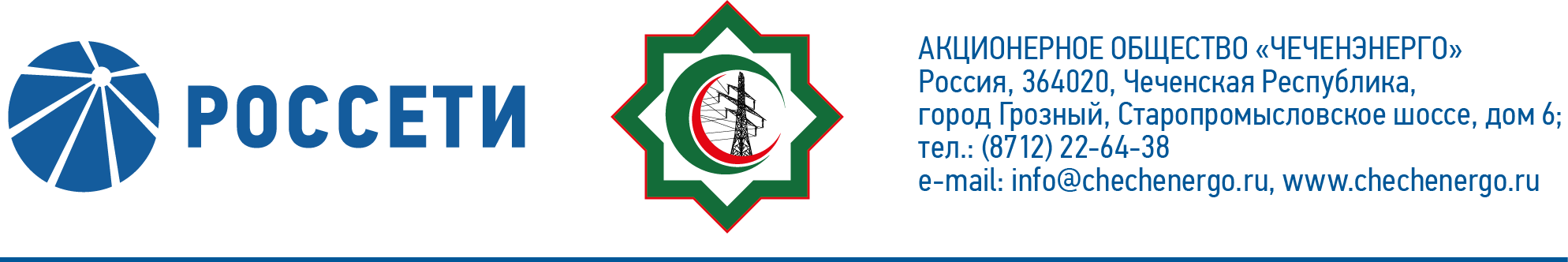 заседания Совета директоров АО «Чеченэнерго»Дата проведения: 07 июня 2022 года.Форма проведения: опросным путем (заочное голосование).Дата и время подведения итогов голосования: 07 июня 2022 23:00.Дата составления протокола: 07 июня 2022 года.Всего членов Совета директоров Общества – 6 человек.В голосовании приняли участие (получены опросные листы):  Докуев Русланбек Саид-Эбиевич Михеев Дмитрий Дмитриевич Боев Сергей Владимирович Рожков Василий ВладимировичАмалиев Магомед ТюршиевичВ голосовании не принимал участия:Шаптукаев Рустам РуслановичКворум имеется.ПОВЕСТКА ДНЯ:О рассмотрении отчета управляющей организации об услугах, оказанных по договору о передаче полномочий единоличного исполнительного органа АО «Чеченэнерго», за 3 квартал 2021 года.О рассмотрении отчета о финансово-хозяйственной деятельности за 2021 год.Об установлении персональных задач исполняющему обязанности управляющего директора АО «Чеченэнерго» на 1 полугодие 2022 года.Об утверждении бизнес-плана АО «Чеченэнерго» на 2022 год и прогнозных показателей на 2023-2026 гг.Итоги голосования и решения, принятые по вопросам повестки дня:Вопрос №1: О рассмотрении отчета управляющей организации об услугах, оказанных по договору о передаче полномочий единоличного исполнительного органа АО «Чеченэнерго», за 3 квартал 2021 года.Решение:Принять к сведению отчет управляющей организации об услугах, оказанных по договору о передаче полномочий единоличного исполнительного органа АО «Чеченэнерго», за 3 квартал 2021 года в соответствии с приложением №1 к настоящему решению Совета директоров Общества.Голосовали «ЗА»: Амалиев М.Т., Докуев Р.С.-Э., Боев С.В., Рожков В.В., Михеев Д.Д. «ПРОТИВ»: нет  «ВОЗДЕРЖАЛСЯ»: нетРешение принято единогласно.Вопрос №2: О рассмотрении отчета о финансово-хозяйственной деятельности за 2021 год.Решение:Принять к сведению отчет о финансово-хозяйственной деятельности за 2021 год в соответствии с приложением №2 к настоящему решению Совета директоров Общества.Отметить основные результаты о финансово-хозяйственной деятельности по итогам 2021 года в соответствии с приложением №3 к настоящему решению Совета директоров Общества.Поручить Единоличному исполнительному органу Общества представить на рассмотрение Совета директоров Общества информацию о лицах, допустивших отклонения в части показателя «уровень потерь электроэнергии», а также о примененных в отношении них дисциплинарных либо иных взысканиях.Голосовали «ЗА»: Амалиев М.Т., Докуев Р.С.-Э., Боев С.В., Рожков В.В., Михеев Д.Д. «ПРОТИВ»: нет  «ВОЗДЕРЖАЛСЯ»: нетРешение принято единогласно.Вопрос №3: Об установлении персональных задач исполняющему обязанности управляющего директора АО «Чеченэнерго» на 1 полугодие 2022 года.Решение:1.	Утвердить исполняющему обязанности управляющего директора АО «Чеченэнерго» Кадирову И.С. персональные задачи на 1 полугодие 2022 года по достижению плановых показателей уровня потерь электроэнергии и достижению уровня оплаты поставленной электроэнергии на розничном рынке согласно приложению №4 к настоящему решению Совета директоров АО «Чеченэнерго».2.	Исполняющему обязанности управляющего директора АО «Чеченэнерго» Кадирову И.С. обеспечить исполнение персональных задач в части плановых показателей уровня потерь электроэнергии и уровня оплаты поставленной электроэнергии на розничном рынке по итогам 1 полугодия 2022 года.3. Единоличному исполнительному органу АО «Чеченэнерго» - ПАО «Россети Северный Кавказ» по итогам 1 полугодия 2022 года представить Совету директоров АО «Чеченэнерго» отчет о выполнении установленных персональных задач исполняющего обязанности управляющего директора АО «Чеченэнерго» Кадирова И.С. за 1 полугодие 2022 года.Голосовали «ЗА»: Амалиев М.Т., Докуев Р.С.-Э., Боев С.В., Рожков В.В., Михеев Д.Д. «ПРОТИВ»: нет  «ВОЗДЕРЖАЛСЯ»: нетРешение принято единогласно.Вопрос №4: Об утверждении бизнес-плана АО «Чеченэнерго» на 2022 год и прогнозных показателей на 2023-2026 гг.Решение:Утвердить бизнес-план АО «Чеченэнерго» на 2022 год и принять к сведению прогнозные показатели на 2023-2026 гг. в соответствии с приложением №5 к настоящему решению Совета директоров Общества.Отметить позднее вынесение вопроса об утверждении бизнес-плана АО «Чеченэнерго» на 2022 год и прогнозных показателей на 2023-2026 годы на рассмотрение Совета директоров Общества.Голосовали «ЗА»: Амалиев М.Т., Докуев Р.С.-Э., Боев С.В., Рожков В.В., Михеев Д.Д. «ПРОТИВ»: нет  «ВОЗДЕРЖАЛСЯ»: нетРешение принято единогласно.Председатель Совета директоров         				      Р.С.-Э. ДокуевКорпоративный секретарь						      Н.С. КанцуроваПриложение №1 –Отчет управляющей организации об услугах, оказанных по договору о передаче полномочий единоличного исполнительного органа АО «Чеченэнерго», за 3 квартал 2021 года.Приложение №2 –Отчет о финансово-хозяйственной деятельности за 2021 год.Приложение №3 –Основные результаты о финансово-хозяйственной деятельности по итогам 2021 года.Приложение №4 –Персональные задачи на 1 полугодие 2022 года по достижению плановых показателей уровня потерь электроэнергии и достижению уровня оплаты поставленной электроэнергии на розничном рынке исполняющему обязанности управляющего директора АО «Чеченэнерго» Кадирову И.С.Приложение №5 –Бизнес-план АО «Чеченэнерго» на 2022 год и прогнозные показатели на 2023-2026 гг.Приложение №6 –Опросные листы членов Совета директоров, принявших участие в заседании.